Getting Ready for Nursery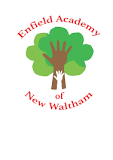 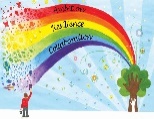 There are lots of ways to help your child get ready for nursery. Here are some key skills you can practise together at home.Ask a grown-up to help you practise:following simple instructions, such as to collect or put away an object;asking simple questions and talking in sentences;kicking and catching a large ball;holding and using pencils, crayons or paintbrushes to make marks;moving in different ways, such as hopping, jumping and running;taking turns when playing games together;using a spoon to eat and a cup to drink;using the toilet and washing and drying your hands;putting on your coat and shoes;talking about stories you’ve read together;saying number names in order to five;playing counting and number games;talking about people who are special to you and special occasions for your family;talking about what you see in the world around you;creating sounds and singing songs;playing make-believe games by pretending.